展鸿2024年浙江省高校选调生全真模考卷（三十八）                         《综合能力测试》参考答案及解析第一部分  行政职业能力测验1.【答案】B。解析：在2021年第20期《求是》杂志刊发的《扎实推动共同富裕》一文中，习近平总书记对共同富裕做了论述。①正确，文章指出，共同富裕是全体人民的富裕，是人民群众物质生活和精神生活都富裕，不是少数人的富裕，也不是整齐划一的平均主义。②错误，文章指出，全体人民共同富裕是一个总体概念，是对全社会而言的，不要分成城市一块、农村一块，或者东部、中部、西部地区各一块，各提各的指标，要从全局上来看。③正确，文章指出，坚持以人民为中心的发展思想，在高质量发展中促进共同富裕，正确处理效率和公平的关系，构建初次分配、再分配、三次分配协调配套的基础性制度安排。④正确，2021年中央经济工作报告指出，实现共同富裕目标，首先要通过全国人民共同奋斗把“蛋糕”做大做好，然后通过合理的制度安排把“蛋糕”切好分好。这是一个长期的历史过程。综上，①③④正确，共3项。故本题选B。2.【答案】D。解析：A项正确，该句出自清代陈澹然的《寤言二·迁都建藩议》，意思是不从长远角度思考问题，就难以谋划周全一时之事；不以全局利益考虑问题，就难以筹谋得当局部之事。体现了要把握好全局和局部、当前和长远的关系。B项正确，该句的意思是善于下棋的人，总是先要把握棋局发展的总体趋势；善于治理的人，总是会谋划统筹全局。体现了整体居于主导地位，统率着部分，具有部分所不具备的功能。C项正确，该句是习近平在2015年博鳌亚洲论坛中引用的一句俗语，体现了整体和部分二者不可分割，相互影响，整体的性能状态及其变化会影响到部分的性能状态及其变化，部分也制约着整体，甚至在一定条件下关键部分性能会对整体的性能状态起决定作用。D项错误，该句出自唐代李白的《蜀道难》，意思是只要一人把守，千军万马难攻占。形容地势十分险峻，易守难攻，也形容一个人有万夫莫开之勇，一个人抵挡上万个人。强调个人的作用，没有体现系统观念。故本题选D。3.【答案】A。解析：“灰犀牛”指那些经常被提示却没有得到充分重视的大概率风险事件；“黑天鹅”一般指那些出乎意料发生的小概率风险事件。A项正确，房价长期上涨说明经常被提示，最终导致债务危机爆发属于高风险事件，符合“灰犀牛”特征。B项错误，发生大地震属于小概率高风险事件，符合“黑天鹅”特征。C项错误，气候异常导致某地发生严重旱灾属于小概率高风险事件，符合“黑天鹅”特征。D项错误，人类接触野生动物导致疫情爆发属于小概率高风险事件，符合“黑天鹅”特征。故本题选A。4.【答案】D。解析：神舟十四号任务创造了中国载人航天史上多个“首次”：一是首次实现两个20吨级的航天器在轨交会对接；二是首次实现空间站舱段转位；三是航天员乘组首次进入问天、梦天实验舱，开启中国人太空“三居室”时代；四是首次实现货运飞船2小时自主快速交会对接，创造了世界纪录；五是首次利用气闸舱实施航天员出舱活动，并创造了一次飞行任务3次出舱的纪录；六是首次使用组合机械臂支持航天员出舱活动；七是航天员乘组首次在轨迎来货运飞船来访。①②③④均正确。故本题选D。5.【答案】C。解析：各地结合自身优势，分析解决自身发展问题，体现了矛盾的特殊性要求具体问题具体分析。故本题选C。6.【答案】A。解析：A项正确，《宪法》第112条规定，民族自治地方的自治机关是自治区、自治州、自治县的人民代表大会和人民政府。B项错误，《宪法》第113条第一款规定，自治区、自治州、自治县的人民代表大会中，除实行区域自治的民族的代表外，其他居住在本行政区域内的民族也应当有适当名额的代表。C项错误，根据《宪法》第116条的规定，自治区的自治条例和单行条例，报全国人民代表大会常务委员会批准后生效。D项错误，《宪法》第120条规定，民族自治地方的自治机关依照国家的军事制度和当地的实际需要，经国务院批准，可以组织本地方维护社会治安的公安部队。故本题选A。7.【答案】D。解析：A项错误，盐水对于烫伤的皮肤，会产生轻微的损伤，烫伤后不可以冲盐水来消毒。B项错误，泡沫具有导电性，泡沫灭火器不可以用于电器起火。C项错误，在野外遇到雷雨时，应双腿并拢蹲下身子。D项正确，海姆立克手法是一种简单、有效地解除气道异物阻塞的急救方法。故本题选D。8.【答案】B。解析：B项错误，1895年4月17日，清朝政府和日本明治政府在日本马关港签订《马关条约》，大大加深了中国社会的半殖民地化。《辛丑条约》是在八国联军侵华战争（1900年5月28日～1901年9月7日）之后签订的，该事件标志着中国完全沦为半殖民地半封建社会。故本题选B。9.【答案】B。解析：A项释义为“溪水清澈，掩映着丛丛绿竹，水明净如镜，映着荷花的倒影，传出阵阵清香”，所描写的是夏季。B项释义为“几只萤火虫孤独地寻找归路，仲夏时节的阵阵蝉鸣早已淡去”，所描写的是秋季。C项释义为“清凉的南风送来阵阵稻花的芳馨，喧闹的蛙鸣好像在诉说丰收的年景”，所描写的是夏季。D项释义为“梅雨时节家家户户都被烟雨笼罩着，长满青草的池塘边上，传来阵阵蛙声”，所描写的是夏季。故本题选B。10.【答案】B。解析：B项错误，越剧长于抒情，以唱为主，声音优美动听，表演真切动人，唯美典雅，极具江南灵秀之气；多以“才子佳人”题材的戏为主，有“女子之戏”之称。故本题选B。11.【答案】B。解析：本题考查基础应用。第一步：审阅题干。已知当月甲的工资余额为4500×（1-75%）=1125元。第二步：设乙当月工资为x元，根据题意有（1-）x=1125×2，解得x=3375。故本题选B。12.【答案】C。解析：本题考查经济优化问题。第一步：审阅题干。A款文件夹的利润率为（2.3-1.6）÷1.6×100%=43.75%，B款文件夹的利润率为（3-2）÷2×100%=50%，要使利润最大，则尽可能生产B款文件夹。第二步：设每周生产A款文件夹x个，B款文件夹（9000-x）个，根据题意有1.6x+2×（9000-x）≤15000，解得x≥7500，因此每周应生产A款文件夹7500个，此时利润最大。故本题选C。13.【答案】C。解析：本题考查赋值工作量问题。第一步：审阅题干。甲、乙、丙分别合作6天完成任务，可赋值全部任务总量为60。第二步：根据题意可得，2（甲+丙）=60×=20，2（乙+丙）=60××45%=18，2（甲+乙）=60-20-18=22。联立三式解得甲=6，甲总共工作了2+2=4天，因此甲完成的部分占全部任务的=。故本题选C。14.【答案】D。解析：本题考查基础应用。第一步：审阅题干。已知同样的预算在打折前后可购买电脑数之差，可设代数与特值进行求解。第二步：设该公司的预算在平时能买x台电脑，每台电脑价格为10，根据题意有10×0.9×（x+10）=10x，解得x=90。故本题选D。15.【答案】D。解析：本题考查基础行程问题。第一步：审阅题干。已知三人速度之比，可设特值进行求解。第二步：设甲的速度为200米/分钟，则乙、丙的速度分别为100米/分钟、300米/分钟。该长方形场地周长为（500+250）×2=1500米，甲进入场地时乙跑了1500×=500米，用时500÷100=5分钟。则当乙跑完两圈时用时1500×2÷100=30分钟，此时甲跑了200×（30-5）=5000米，丙跑了（30-5-100÷200）×300=7350米。因此丙比甲多跑了7350-5000=2350米。故本题选D。16.【答案】A。解析：已知3月份有31天，共有5个星期三，即最后三天中有一天是星期三（前28天构成完整的四个星期）。第一天不是星期一，即29号不是星期一；最后一天不是星期五，则29号不是星期三，要确保最后三天中有一天是星期三，必须29号是星期二，则15号也是星期二。故本题选A。17.【答案】D。解析：本题考查牛吃草问题。第一步：审阅题干。题干涉及“每分钟涌出水量”“抽水机”“7小时可抽完”，可知为牛吃草变形问题，可用牛吃草公式解题。第二步：根据牛吃草公式可知，每小时涌出的水量为（10×7-12×5）÷（7-5）=5，则洼地内原有水量（12-5）×5=35。因此若要2小时内抽完，需要35÷2+5=22.5台抽水机，即至少需要23台抽水机。故本题选D。18.【答案】A。解析：本题考查条件概率问题。第一步：审阅题干。已知四个车间生产效率之比及产品不合格率，可设特殊值进行解题。第二步：设丁车间生产100件产品，则甲、乙、丙三个车间分别生产400件、300件、200件。甲车间的不合格产品数为400×2%=8件，乙车间为300×3%=9件，丙车间为200×4%=8件，丁车间为100×5%=5件。因此质检人员抽到的该不合格产品是乙车间生产的概率为×100%=30%。故本题选A。19.【答案】B。解析：本题考查基础应用。第一步：审阅题干。已知甲、乙共得了52分，且甲比乙多得了16分，则甲得了34分。第二步：设甲中了x发，则脱靶（10-x）发，根据题意有5x-3×（10-x）=34，解得x=8。故本题选B。20.【答案】B。解析：本题考查基础排列组合。第一步：审阅题干。已知圆锥有两个面，且每个面只能涂同一种颜色，因此共有3×3=9种不同的涂色方式。第二步：要求5个相同的零件颜色彼此不完全相同，则需从9种不同的涂色方式中选取5种，共有=126种不同的涂色方式。故本题选B。21.【答案】C。解析：本题考查年龄问题。第一步：审阅题干。可知本题考查年龄问题。第二步：设母亲现在的年龄为x岁，则儿子为（x-30）岁，可列方程（x-30+8）×2=x+8，解得x=52。故本题选C。22.【答案】B。解析：小柯看到小虎时，二人相距最远的距离为360米，即二人同时站在同一边的两个端点处。那么小柯只要比小虎多走360米就能看到小虎，需360÷（80-50）=12分钟，此时小柯走了80×12=960米，960÷360=2……240，不在端点处，因此小柯还需走（360-240）÷80=1.5分钟才能看到小虎，共需12+1.5=13.5分钟，即13分钟30秒。故本题选B。23.【答案】A。解析：本题考查最不利问题。第一步：审阅题干。若要员工尽可能多，则每人分到的文件数量应尽可能少。第二步：假设只有1个人分到4份文件，其余人均分到3份，则（29-4）÷3=8……1。因此这个部门最多有8+1=9名员工。故本题选A。24.【答案】D。解析：本题考查平面几何问题。第一步：审阅题干。根据题干已知信息，可作如下图方便求解：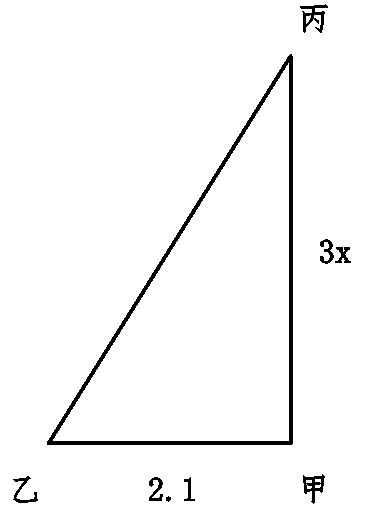 第二步：设甲丙之间的距离为3x千米，则乙丙之间的距离为（4x-2.1）千米，根据题意有（3x）2+2.12=（4x-2.1）2，解得x=2.4。因此甲丙之间的距离为2.4×3=7.2千米，即超过7千米。故本题选D。25.【答案】B。解析：本题考查基础排列组合问题。第一步：审阅题干。根据题意可知乙最多值了3天班，且乙最早从第三天开始值班。第二步：前四天有（甲、甲、甲、乙）、（甲、甲、乙、甲）、（甲、甲、甲、甲）3种情况，剩余3天乙至少值1天班。分情况讨论：①乙值了2天班，有++=9种情况。②乙值了3天班，根据题意甲最后一天不值班，则有++1=5种情况。综上，两人的值班日期安排有9+5=14种不同的可能。故本题选B。26.【答案】A。解析：本题考查反对关系。第一步：分析题干词语间的关系。默念与朗诵均为阅读的方式，二者为并列关系中的反对关系。第二步：分析选项，确定答案。A项：竞走与散步均为行走的方式，二者为并列关系中的反对关系，当选。B项：“赶集”指到集市上买卖货物，与贩卖不为反对关系，排除。C项：“讲授”指讲解传授，与练习不为反对关系，排除。D项：“调节”指从数量上或程度上调整，使符合要求，与管理不为反对关系，排除。故本题选A。27.【答案】B。解析：本题考查功能关系。第一步：分析题干词语间的关系。桥梁的功能是连接河岸，为功能关系。第二步：分析选项，确定答案。A项：信件的功能是连接人与人，不是连接邮局，排除。B项：楼梯的功能是连接楼层，当选。C项：电话的功能是沟通，不是连接沟通，排除。D项：火车的功能是连接起点和终点，不是连接终点，排除。故本题选B。28.【答案】D。解析：本题考查其他关系。第一步：分析题干词语间的关系。学生学习知识的错误方式之一是死记硬背。第二步：分析选项，确定答案。A项：半路出家不是学习工艺的方式，排除。B项：炙手可热不是写出作品的方式，排除。C项：谆谆教诲是老师教导学生的正确方式之一，排除。D项：农民种庄稼的错误方式之一是揠苗助长，当选。故本题选D。29.【答案】A。解析：本题考查场所关系。第一步：分析题干词语间的关系。老鹰在树枝上休息，在天空中飞翔，树枝和天空分别为老鹰休息和活动的场所。第二步：分析选项，确定答案。A项：蜜蜂在蜂箱中休息，在花丛中采蜜，蜂箱和花丛分别为蜜蜂休息和活动的场所，当选。B项：蟒蛇在山涧和森林里均可进行休息和活动，排除。C项：蚊子在沟渠里和野外均可进行休息和活动，排除。D项：鲈鱼在江河和海洋中均可进行休息和活动，排除。故本题选A。30.【答案】D。解析：本题考查近义关系。选项逐一代入。A项：“望尘莫及”形容远远落后，与后来居上为反义关系；济困扶贫与雪中送炭为近义关系，前后逻辑关系不一致，排除。B项：望尘莫及与不可逾越为近义关系，落井下石与雪中送炭为反义关系，前后逻辑关系不一致，排除。C项：“瞠乎其后”指在后面干瞪眼，赶不上，与望尘莫及为近义关系；趁火打劫与雪中送炭为反义关系，前后逻辑关系不一致，排除。D项：望尘莫及与高不可攀为近义关系，乐于助人与雪中送炭为近义关系，前后逻辑关系一致，当选。故本题选D。31.【答案】C。解析：题干各图形的封闭空间数均为3，则问号处图形的封闭空间数应为3。观察选项，只有C项符合。故本题选C。32.【答案】B。解析：题干各图形均为两笔画图形，则问号处图形也应为两笔画图形。观察选项，只有B项符合。故本题选B。33.【答案】A。解析：本题考查位置类规律。第一步：观察图形。题干各图形组成相同，黑圆数量相同，优先考虑位置类规律。题干第一组第一个图形每列黑圆向左移动一格得到第二个图形，第二个图形每行黑圆向下移动两格得到第三个图形，第二组图形遵循此规律。则问号处图形应由第二组第二个图形移动得到。第二步：分析选项，确定答案。A项：符合题干移动规律，当选。B项：不符合题干移动规律，排除。C项：不符合题干移动规律，排除。D项：不符合题干移动规律，排除。故本题选A。34.【答案】B。解析：①③⑤图形均为纯直线图形，②④⑥图形均含有曲线。故本题选B。35.【答案】D。解析：A项，假设右面正确，左面应为含有阴影三角形的面，排除。B项，假设右面正确，左面三角形应在左下角，排除。C项，假设右面正确，左面应为含有阴影三角形的面，排除。D项可以由题干展开图折叠而成，当选。故本题选D。36.【答案】C。解析：题干论点：陈年老腊肉类似陈年老酒，存放得越久香味会越浓郁。A项腊肉含水量低，限制了很多微生物的生长，不明确腊肉是否存放越久香味越浓郁，无法削弱题干论点，排除。B项指出腊肉合理存放，亚硝酸盐不会超标，与题干论点无关，排除。C项指出储存时间越久，钻进腊肉深处的真菌毒素会扩散越严重，说明腊肉不会存放得越久香味越浓郁，能够削弱题干论点，当选。D项提出防止腊肉发霉的方法，与题干论点无关，排除。故本题选C。37.【答案】D。解析：翻译题干信息：①李华要求十五分钟内能到公司→要在二环内购买新房；②李华的家人每个人都有一个房间→购买四居室；③新房在二环内∧四居室→首付将会超过80万；④新房的首付不能超过60万。④否定③的后件，可以推出否定前件，即⑤新房不在二环内∨不是四居室。A项翻译为“不在二环内∧不是四居室”，不符合⑤，排除。B项翻译为“四居室→通勤时间小于15分钟”，前件和后件分别在两个推导关系中，无法推出，排除。C项翻译为“不在二环内→不是四居室”，根据“A→B=¬A∨B”，选项等价于新房在二环内∨不是四居室，不符合⑤，排除。D项翻译为“四居室→不在二环内”，根据“A→B=¬A∨B”，选项等价于新房不是四居室∨不在二环内，符合⑤，可以推出，当选。故本题选D。38.【答案】A。解析：题干论点：红色的绿豆汤也可以喝。论据：无。A项解释绿豆汤呈红色的原因，指出红色的绿豆汤并没有变质，说明红色的绿豆汤可以喝，支持题干论点，当选。B项指出绿豆皮中的多酚类物质对温度调节中枢的作用，而论点讨论的是红色的绿豆汤可不可以喝，话题不一致，排除。C项指出有些网友喝了红色的绿豆汤之后，并没有出现生病等现象，一定程度上支持题干论点，但“有些网友”不具有代表性，支持力度较弱，排除。D项指出一般情况下，绿色的绿豆汤居多，与论点讨论的红色的绿豆汤可不可以喝无关，排除。故本题选A。39.【答案】C。解析：整理题干信息：①第一个盒子：所有的盒子中都是皮带；②第二个盒子：本盒里面是手表；③第三个盒子：本盒里面不是手机；④第四个盒子：有些盒子中没有皮带。①和④为矛盾关系，二者必有一真一假。由“这四个盒子上只有一句是真的”可知，②和③均为假，即第二个盒子里不是手表，第三个盒子里面是手机。故本题选C。40.【答案】D。解析：题干现象：受益于海豚喂养计划的成年海豚是健康长寿的，但它们的后代的寿命比那些野生海豚的后代要低。A项在海滩以外的公海中，捕食海豚的鲨鱼比在其他海豚聚集的公海地区要少，则它们的后代的寿命应该更高，不能解释。B项许多在海滩觅食的成年海豚都是母海豚，在那里哺育后代与题干现象无关，不能解释，排除。C项在海滩上给海豚吃的鱼和海豚在野外捕捉到的鱼是同一品种与题干现象无关，不能解释，排除。D项说明在海滩觅食的成年海豚的后代在野外捕鱼能力差，导致寿命低，最能解释题干现象。故本题选D。41.【答案】B。解析：根据材料第一段可知，2019年末全国拥有载客汽车77.67万辆，比上年下降2.5%。因此2019年末全国拥有载客汽车比上年减少×2.5%≈×==2万辆。故本题选B。42.【答案】C。解析：根据材料第一段可知，2019年末全国普通货车拥有489.77万辆，下降40.0%，共计4479.25万吨位，下降6.5%。因此2018年末全国平均每辆普通货车的吨位为÷≈×≈≈6吨，C项与之最接近。故本题选C。43.【答案】B。解析：材料第二段给出了柴油车和纯电动车占总体的比重，总体相同，直接用占比进行计算即可。根据材料第二段可知，2019年末全国拥有的公共汽电车中，柴油车占17.4%，纯电动车占46.8%，前者比后者少×100%=×100%，直除首位为6，只有B项符合。故本题选B。44.【答案】A。解析：根据材料第二段可知，2019年全国拥有轨道交通车站4007个，增加599个，则2019年末全国拥有轨道交通车站同比增长速度为×100%＜×100%=×100%＜20%。故本题选A。45.【答案】D。解析：A项错误，根据材料第一段可知，2019年末全国拥有公路营运汽车1165.49万辆，比上年下降18.8%，则2018年末全国拥有公路营运汽车＜=1500万辆，排除。B项错误，根据材料第一段可知，2019年全国拥有的载货汽车中，普通货车下降40.0%，专用货车下降4.0%，牵引车增长12.7%，挂车增长12.4%，即较上年有所下降的只有2类，排除。C项错误，根据材料第二段可知，2019年末全国拥有的公共汽电车69.33万辆，其中天然气车占21.5%，混合动力车占12.3%，则天然气车比混合动力车多69.33×（21.5%-12.3%）=69.33×9.2%≈6.38万辆＞6万辆，排除。D项正确，根据材料第二段可知，2019年末全国拥有公共汽电车69.33万辆，其中BRT车辆9502辆，则2019年末全国拥有BRT车辆占公共汽电车的比重为×100%＜×100%≈1.67%，当选。故本题选D。46.【答案】D。解析：本题考查平均增长量。第一步：查找相关材料。题干命题点的对应材料在表格，即2015和2020年实缴余额分别为4.07万亿元、7.30万亿元。第二步：根据已知条件解题。因此“十三五”时期，我国住房公积金实缴余额年均增量为=≈0.65万亿元。故本题选D。47.【答案】C。解析：本题考查现期平均量。第一步：查找相关材料。题干命题点的对应材料在表格和柱状图，即2020年我国租房公积金实缴额为2.62万亿元，2020年我国住房公积金实缴职工人数为1.53亿人。第二步：根据已知条件解题。因此2020年我国实缴职工的人均实缴住房公积金为≈1.71万元。故本题选C。48.【答案】A。解析：本题考查增长率比较。第一步：查找相关材料。题干命题点的对应材料在表格和柱状图，即2020年我国住房公积金实缴额、实缴余额、实缴职工人数、实缴单位数分别为2.62万亿元、7.30万亿元、1.53亿人、365万个；2019年我国住房公积金实缴额、实缴余额、实缴职工人数、实缴单位数分别为2.37万亿元、6.54万亿元、1.49亿人、322万个。第二步：根据已知条件解题。2020年我国住房公积金实缴额的增速V1==≈，V2==≈，V3==≈，V4==≈。因此V1、V2、V3、V4的关系为V3＜V1＜V2＜V4。故本题选A。49.【答案】B。解析：本题考查基础增长率。第一步：查找相关材料。题干命题点的对应材料在柱状图，即2015～2020年我国住房公积金实缴职工人数分别为1.24亿人、1.31亿人、1.37亿人、1.44亿人、1.49亿人、1.53亿人。第二步：根据已知条件解题。2016年我国住房公积金实缴职工人数年增长率为=＞=4%，2017年为=＞=4%，2018年为=＞=4%，2019年为=＜4%，2020年为=＜4%。综上，2016～2020年我国住房公积金实缴职工人数年增长超过4%的年份个数有3个。故本题选B。50.【答案】D。解析：本题考查综合分析。A项错误：根据表格可知，2020年我国住房公积金实缴余额为7.30万亿元，2019年为6.54万亿元＜7.30万亿元，排除。B项错误：根据柱状图可知，2017～2019年我国住房公积金实缴单位数分别为262万个、292万个、322万个。2019年我国住房公积金实缴单位数增长率为=，2018年为=＞，排除。C项错误：根据柱状图可知，2020年我国住房公积金实缴单位数为365万个，实缴职工人数为1.53亿人，则2020年我国住房公积金实缴单位的平均人数为≈42人＞40人，排除。D项正确：根据表格第二、五列可知，2015～2020年我国住房公积金实缴额分别为1.45万亿元、1.66万亿元、1.87万亿元、2.11万亿元、2.37万亿元、2.62万亿元。2016年我国住房公积金实缴额年增量为1.66-1.45=0.21万亿元＞2000亿元、2017年为1.87-1.66=0.21万亿元＞2000亿元、2018年为2.11-1.87=0.24万亿元＞2000亿元、2019年为2.37-2.11=0.26万亿元＞2000亿元、2020年为2.62-2.37=0.25万亿元＞2000亿元，2016～2020年我国住房公积金实缴额年增量均超过2000亿元，当选。故本题选D。第二部分  申论（一）给定资料1～4中反映了浙江省城市绿化建设现状，假如你是浙江省园林绿化局的工作人员，根据材料，整理一篇工作报告提纲。（30分）要求：内容全面，有针对性，条理清晰，结构完整，不超过600字。【参考答案】关于浙江省城市绿化建设工作报告提纲近年来，浙江省持续深入推动绿道网建设和园林绿化事业的高质量发展，依托自然人文资源，不断交织绿道网络与城市环境的有机共融。相关工作情况报告如下：一、见缝插绿，点亮城市微空间。1.开展“拆墙透绿”行动、立体绿化行动、道路林荫化提升等行动，全面提高城市绿化覆盖面积。2.依托城市自然资源，加快绿廊、绿轴、绿芯建设，以绿道建设串联城市生态系统。3.辖区内建设小游园、微绿地，打造和谐宜居生态环境。二、添园增绿，打造城市绿色颜值。1.着力构建生态良好的城市绿化格局，建设改造、有序开放多功能城市绿地公园，并推行预约管理机制。2.挖掘绿地资源，研究和探索“类公园”绿地、广场绿地和单位附属绿地的开放共享。3.提升改造城市口袋公园，并配套建设城市绿廊，改善公园绿地的植物配置和空间结构。4.扎实推进“公园里建设城市”工作，改建、开发多个集休闲娱乐、运动健身、游览观光功能于一体的绿地公园。三、提质增绿，擦亮城市靓丽绿色。1.开展道路综合整治，提升改造部分路段两侧便道绿化。2.河道两侧加宽绿化、补植乔木，连接绿道网络系统。四、技术护绿，创新城市绿色发展。1.加快优化完善智慧园林监管平台，实施树木绿化全生命周期管理。2.以理论求索谋突破，丰富完善绿色城市理论体系。3.加强园林绿化废弃物资源化利用技术研究，并积极开展园林绿化废弃物处理和资源化利用试点城市创建。（578字）（二）结合材料5～7，以“生态经济引领浙江高质量发展”为话题，结合材料，自选角度、自拟题目，写一篇议论性文章。（60分）要求：（1）结合材料，内容充实，思路清晰；（2）结构完整，论述深刻，语言流畅；（3）字数1000～1200字。【参考范文】奏响生态经济主旋律  谱写浙江高质量发展曲以环境恶化换来的殷实富裕不代表高质量发展，以生活贫困为基础的绿水青山换不来生态文明。生态环境是美好生活的前提和基础，也是高质量发展的底线和支撑，实现经济高质量发展，既要建设良好生态环境，又要大力发展生态经济。习近平总书记曾说：“我们要以自然之道，养万物之生，从保护自然中寻找发展机遇，实现生态环境保护和经济高质量发展双赢。”始终坚持“生态良好”的可持续发展之路，以生态经济引领高质量发展，为人民谋幸福，为民族谋复兴。以调整优化产业结构为基调，奏响生态经济主旋律。经济发展不是对生态资源的“竭泽而渔”，环境保护也不是放弃经济的“缘木求鱼”，而是要在环境保护中谋求经济发展，以经济发展实现更好的环境保护。浙江省一家传统炼染产业为适应经济发展新环境，主动淘汰燃煤锅炉，改用较为清洁的天然气和热电厂输送的蒸汽，不仅提高了生产效率，而且助力了浙江经济高质量发展。要加大对传统产业改造升级力度，大力推进产业结构优化升级，推动传统产业迎来新发展，培育壮大绿色发展新动能，通过调整优化产业结构，打造浙江生态经济发展新高地，助力实现经济社会高质量发展。以产业技术创新改革为曲调，奏响生态经济主旋律。科学技术创新是建设生态经济的动力引擎，为实现经济高质量发展提供了嫁接的桥梁。2022年，浙江首创减污降碳协同指数；推动“双碳智治”“浙里无废”等多项重大多跨应用，归集各类数据超百亿条，形成场景应用“一本账”，成为全国唯一生态环境数字化改革和生态环境“大脑”建设试点省；丽水市推动传统产业“智”造转型，以数据驱动企业智能决策、精益制造和精准服务。不断提高传统行业的自主创新能力，不仅能够有效应对能源消耗的瓶颈，为产业升级插上腾飞的翅膀，还能为实现生态经济高质量发展提供了无限可能。以发展生态旅游经济为伴奏，奏效生态经济主旋律。良好的生态环境是乡村发展的最大优势，也是乡村经济来源之一。打“生态牌”、吃“生态饭”，前提是要建设好“生态村”。浙江省湖源乡曾经的“黑臭水源地”经过区域水系重构、水污染治理和水生态修复，转变成为网红打卡地之一，既改善了当地人居环境，同时也为当地带来了生态旅游经济，为经济发展、绿色循环实现双赢提供了可能。乡村旅游业与生态经济有着千丝万缕的联系，发展乡村旅游业的同时要注意发挥好建设生态经济的作用，加强农村生态环境保护，保障资源可持续发展，方能实现生态经济的可持续发展。因而建设乡村生态旅游经济，努力实现生态经济循环发展。发展生态经济，要调整优化传统产业结构，从根本上解决传统产业的污染问题；要不断提高产业的创新变革能力，以生态经济的高质量发展实现全省经济社会的高质量发展；要大力发展乡村旅游经济，以此实现生态经济的循环发展。这是一项艰巨复杂且需长时间坚持的任务，我们必须接好生态经济发展的接力棒，一代接着一代干，坚定不移地走好生态经济发展之路。（1190字）